Об итогах районного Смотра детского творчества по противопожарной безопасности          В целях пропаганды и изучения требований пожарной безопасности через коллективно-творческие дела, развитие творческих способностей детей и подростков в период с 13 февраля 2019 года по 06 марта 2019 года в Грязинском муниципальном районе Липецкой области был проведён районный Смотр детского творчества по противопожарной безопасности.           На  конкурс  были представлены  58 работ из образовательных учреждений города и района: школ №№ 1, гимназия №3, 4, 9, 10, сёл Казинка, Плеханово, Прибытково, Синявка, Ярлуково, Кубань, Двуречки, Петровка, МБУ ДО ЦРТДЮ. Конкурсные работы рассматривались в трёх возрастных категориях (7-10 лет; 11-14 лет; 15-17 лет) по следующим номинациям: изобразительное творчество, техническое творчество, декоративно-прикладное творчество.           На основании решения оргкомитета конкурса и в соответствии с Положением о проведении районного Смотра детского творчества по противопожарной безопасности ПРИКАЗЫВАЮ:За высокое качество и профессиональное выполнение работ признать победителями и призёрами и  наградить Почётными  грамотами отдела образования следующих участников:- в номинации «Изобразительное творчество»: возрастная категория от 7 до 10 лет:1 место – Огурцов Богдан, обучающийся МБОУ СОШ №9, педагог – Бурцева Елена Викторовна;1 место – Киселёв Антон, обучающийся МБОУ СОШ с. Синявка, педагог Плотникова Ольга Сергеевна;1 место – Пономарёва Екатерина, обучающаяся МБОУ СОШ с. Казинка, педагог – Путилина Ирина Валерьевна;2 место – Новиков Даниил, обучающийся МБОУ СОШ с. Ярлуково, педагог – Кудреватых Елена Евгеньевна;2 место – Гордиенко Анна, обусающаяся МБОУ СОШ с. Синявка, педагог – Ковалёва Наталия Николаевна;3 место – Попова Вероника, обучающаяся МБОУ СОШ д. Кубань, педагог – Бирюкова Лариса Георгиевна.возрастная категория от 11 до 14 лет:1 место – Шаронова Анастасия, обучающаяся МБОУ СОШ 10, педагог – Шишканова Любовь Владимировна;1 место – Ковалёв Даниил, обучающийся МБОУ СОШ с. Синявка, педагог – Ковалёва Наталия Николаевна;2 место – Долгова Мария, обучающаяся МБОУ СОШ с. Двуречки, педагог – Первеева Людмила;2 место – Долежалова Ирина, обучающаяся МБОУ СОШ с. Двуречки, педагог – Первеева Людмила Александровна;3 место – Халитова Софья, обучающаяся МБОУ СОШ с. Казинка, педагог – Плотников Эдуард Александрович;3 место – Вергасова Дарья, обучающаяся МБОУ СОШ №1, педагог – Ярошенко Наталия Владимировна;3 место – Чернова Татьяна, обучающаяся МБОУ СОШ с. Плеханово, педагог – Зотова Ольга Алексеевна.возрастная категория от 11 до 14 лет:1 место – Курлыкина Кристина, обучающаяся МБОУ СОШ с. Синявка, педагог – Плотникова Ольга Сергеевна;2 место – Язынина Анастасия, обучающаяся МБОУ СОШ с. Синявка, педагог – Плотникова Ольга Сегреевна;3 место – не присуждать.- в номинации  «Декоративно-прикладное творчество»:возрастная  категория от 7 до 10 лет:1 место – Митряхин Егор, обучающийся МБОУ СОШ №4, педагог – Колупанова Марина Николаевна;2 место – Санина Виктория, обучающаяся МБОУ гимназия №3, педагог – Родина Ирина Семёновна;2 место – Фурсова София, обучающаяся МБОУ СОШ с. Казинка, педагог – Фролова Наталия Фёдоровна;3 место – Семёнова Алина, обучающаяся МБОУ СОШ с. Синявка, педагог – Ковалёва Наталия Николаевна;3 место – Мурашев Матвей, обучающийся МБОУ СОШ с. Ярлуково, педагог – Пустовалова Ирина Анатольевна.возрастная категория от 11 до 14 лет:1, 2 место – не присуждать;3 место – Рубцова Валерия, обучающаяся МБОУ СОШ №10, педагог – Шишканова Любовь Владимировна- в номинации «Техническое творчество»: возрастная категория от 7 до 10 лет:1 место – Бочаров Максим, обучающийся МБОУ СОШ с. Синявка, педагог – Зверева Наталия Валентиновна;2 место – Власов Даниил, обучающийся МБУ ДО ЦРТДЮ, педагог – Исакеев Юрий Альбертовия;3 место – не присуждать.возрастная категория от 11 до 14 лет:1 место – Саввин Егор, обучающийся МБУ ДО ЦРТДЮ, педагог – Исакеев Юрий Альбертович;2 место – не присуждать;3 место – Агапов Денис, обучающийся МБОУ СОШ с. Казинка, педагог – Плотников Эдуард Александрович.возрастная категория от 14 до 16 лет:1 место - Козадёрова Дарья, обучающаяся МБОУ СОШ с. Казинка, педагог - Павловская Марина Александровна;2 место - не присуждать;3 место - Курышев Савва, обучающийся МБОУ СОШ п. свх. Прибытковский, педагог - Суворова Галина Викторовна.возрастная категория от 14 до 16 лет:1 место - Горяинова Валерия, обучающаяся МБОУ СОШ с. Казинка, педагог - Павловская Марина Александровна;2,3 место - не присуждать.возрастная категория от 15 до 17 лет:места – не присуждать.2. Работы победителей и призёров во всех номинациях и возрастных категориях направить на областной этап конкурса в установленные Положением сроки.Начальник отдела образования                                                                           А.Ю. Васильева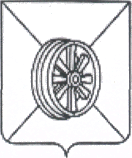 АДМИНИСТРАЦИЯ  ГРЯЗИНСКОГО  МУНИЦИПАЛЬНОГО  РАЙОНАОТДЕЛ      ОБРАЗОВАНИЯП Р И К А З 07.03.2019 г.                      № 243г. Грязи